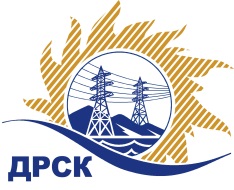 Акционерное общество«Дальневосточная распределительная сетевая  компания»ПРОТОКОЛпроцедуры вскрытия конвертов с заявками участников СПОСОБ И ПРЕДМЕТ ЗАКУПКИ: открытый электронный запрос предложений № 668241 на право заключения Договора на выполнение работ «Ремонт кровли и внутренних помещений на ПС "А" и помещений ОДС» для нужд филиала АО «ДРСК» «Приморские электрические сети» (закупка 1025 раздела 1.1. ГКПЗ 2016 г.).Плановая стоимость: 4 000 000,0 руб. без учета НДС; 4 720 000,0 руб. с учетом НДСПРИСУТСТВОВАЛИ: постоянно действующая Закупочная комиссия 2-го уровня ВОПРОСЫ ЗАСЕДАНИЯ КОНКУРСНОЙ КОМИССИИ:В ходе проведения запроса предложений было получено 3 заявки, конверты с которыми были размещены в электронном виде на Торговой площадке Системы www.b2b-energo.ru.Вскрытие конвертов было осуществлено в электронном сейфе организатора запроса предложений на Торговой площадке Системы www.b2b-energo.ru автоматически.Дата и время начала процедуры вскрытия конвертов с заявками участников: 08:23 московского времени 01.07.2016Место проведения процедуры вскрытия конвертов с заявками участников: Торговая площадка Системы www.b2b-energo.ru Всего сделано 3 ценовых ставки на ЭТП.В конвертах обнаружены заявки следующих участников запроса предложений:Ответственный секретарь Закупочной комиссии 2 уровня                                  М.Г.ЕлисееваЧувашова О.В.(416-2) 397-242№ 610/УР-Вг. Благовещенск01 июля 2016 г.№Наименование участника и его адресПредмет заявки на участие в запросе предложений1ООО "ТЕХЦЕНТР" (690105, Россия, Приморский край, г. Владивосток, ул. Русская, д. 57 Ж, кв. 18)Заявка, подана 30.06.2016 в 07:27
Цена: 4 708 200,00 руб. (цена без НДС: 3 990 000,00 руб.)2ООО "ГОРТРАНС" (680014, Россия, г. Хабаровск, квартал ДОС, д. 4/16)Заявка: подана 30.06.2016 в 07:12
Цена: 4 720 000,00 руб. (цена без НДС: 4 000 000,00 руб.)3ООО "ВЭМ" (690066, Россия, Приморский край, г. Владивосток, ул. Шилкинская, д.16а)Заявка, подана 30.06.2016 в 07:53
Цена: 4 720 000,00 руб. (цена без НДС: 4 000 000,00 руб.)